Baños secos ecológicoshttp://www.tallerkaruna.org/banos-secos-ecologicos/http://www.tallerkaruna.org/banos-secos-composteros-ecologicos/http://www.tallerkaruna.org/banos-secos-ecologicos-composteros-3/ http://www.tierramor.org/permacultura/saniseco.htmhttps://iqlatino.org/2013/instalan-banos-secos-en-poblacion-rural-de-mexico/http://static1.1.sqspcdn.com/static/f/752898/16273964/1327689639127/Banos_ecologicos_secos_manual_de_construccion.pdf?token=Eb1bzIFD6nWRGs6xm6FG1ctG2Gw%3Dhttps://es.wikipedia.org/wiki/Ba%C3%B1o_seco_ecol%C3%B3gicohttp://www.iepsacv.com.mx/HOME.html https://issuu.com/catholicreliefservices/docs/banos_ecologicos_secos_manual_de_construccion   https://llamadoalaconciencia.wordpress.com/2009/10/17/banos-secos-limpios-ecologicos-y-sin-necesidad-de-agua/  https://www.youtube.com/watch?v=98B8lpuSPZE   Video http://esac.laneta.apc.org/drytoilet.htmhttps://es.scribd.com/document/24456867/manual-de-construccion-de-bano-ecologico-seco En Inglés http://en.hesperian.org/hhg/A_Community_Guide_to_Environmental_Health:Ecological_Toilets http://water.worldbank.org/shw-resource-guide/infrastructure/menu-technical-options/ecological-toilets  Publicaciones varias sobre el agua y su utilizaciónhttp://www.wsp.org/Hygiene-Sanitation-Water-Toolkit/BasicPrinciples/DryToilets.htmlhttp://www.appropedia.org/Ecological_dry_toilets_at_Pedregal https://en.wikipedia.org/wiki/Composting_toilet  Inodoro de compostajehttp://www.eco-toilets.co.uk/  Empresa en UK sobre baños secoshttps://en.wikipedia.org/wiki/Ecological_sanitation    Baños ecológicos secos Bibliografía https://www.youtube.com/watch?v=YV-1To9DkJQ    Video de UNICEF   http://banheirosecoecologico.blogspot.com.es/   En portuguéshttp://www.gytte.org/DCT.htm https://www.youtube.com/watch?v=2cSpIy7tMhM Video de construcción en Ecuadorhttp://www.nature-loo.com.au/main/  baños secos en Australia http://pt.howtopedia.org/wiki/How_to_Build_Dry_Toilets  Construcción Baños secoshttp://www.letsgogreen.com/index.html 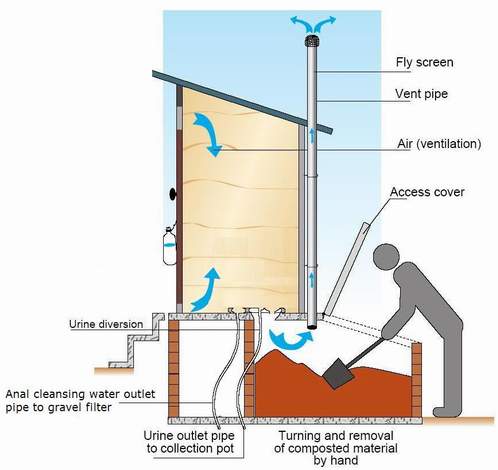 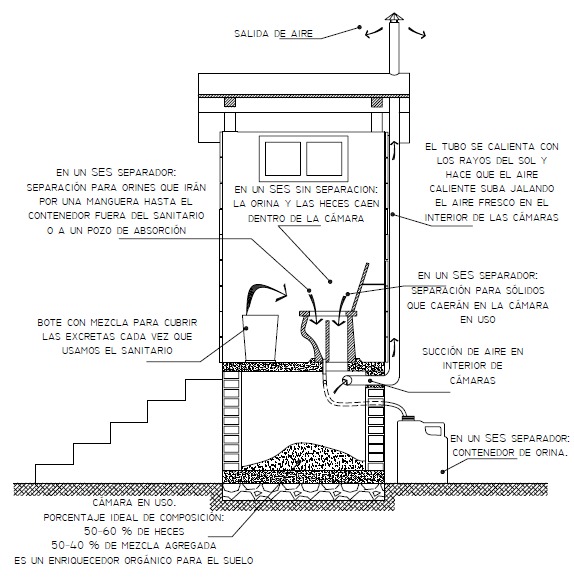 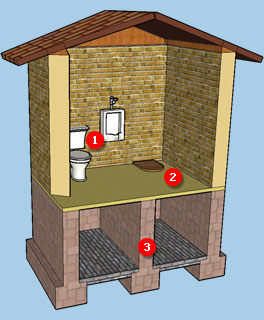 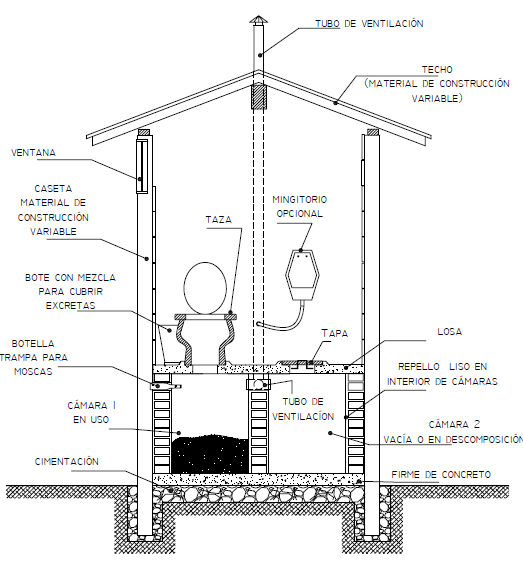 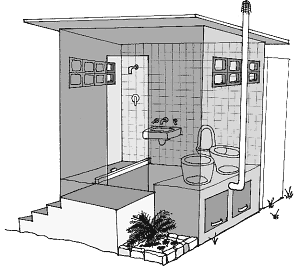 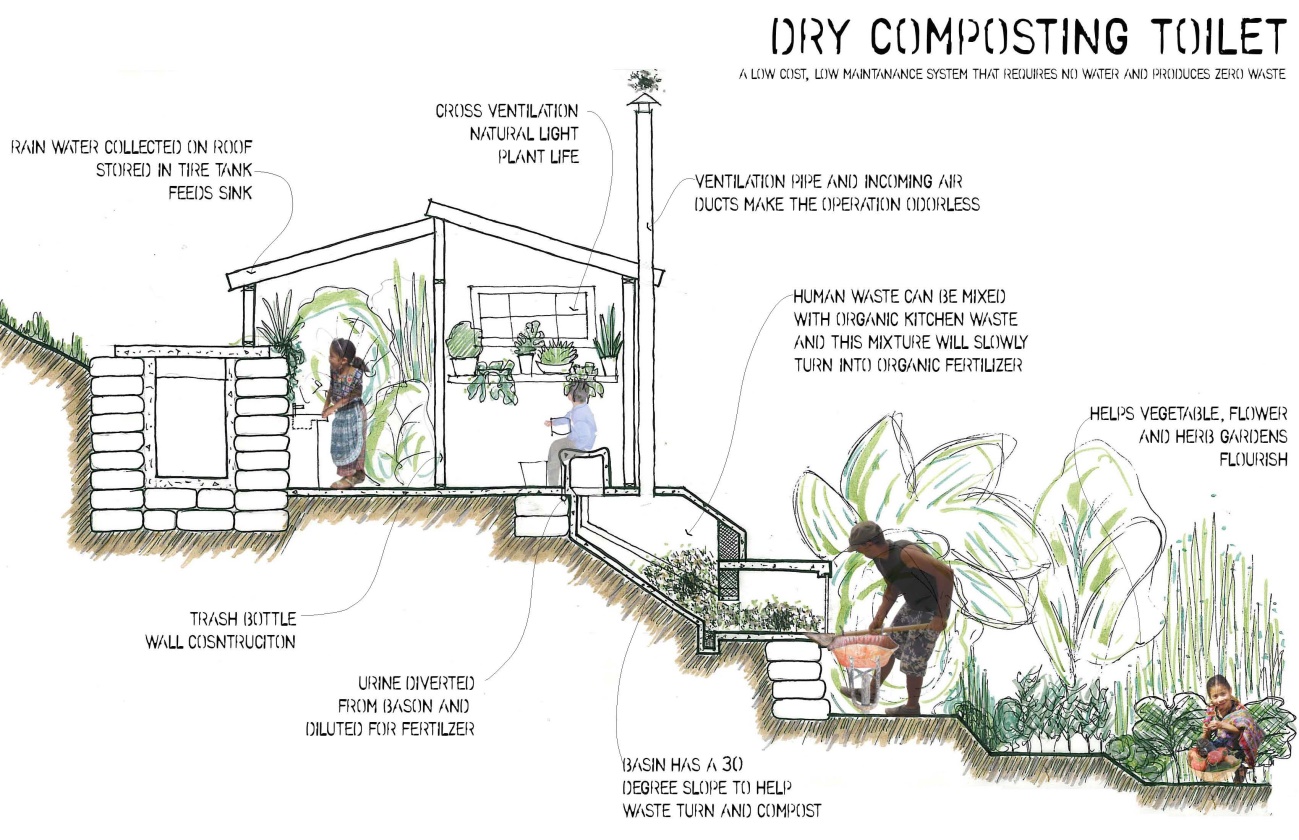 